Программа обучающего семинара «Эффективная деловая коммуникация для экспортеров»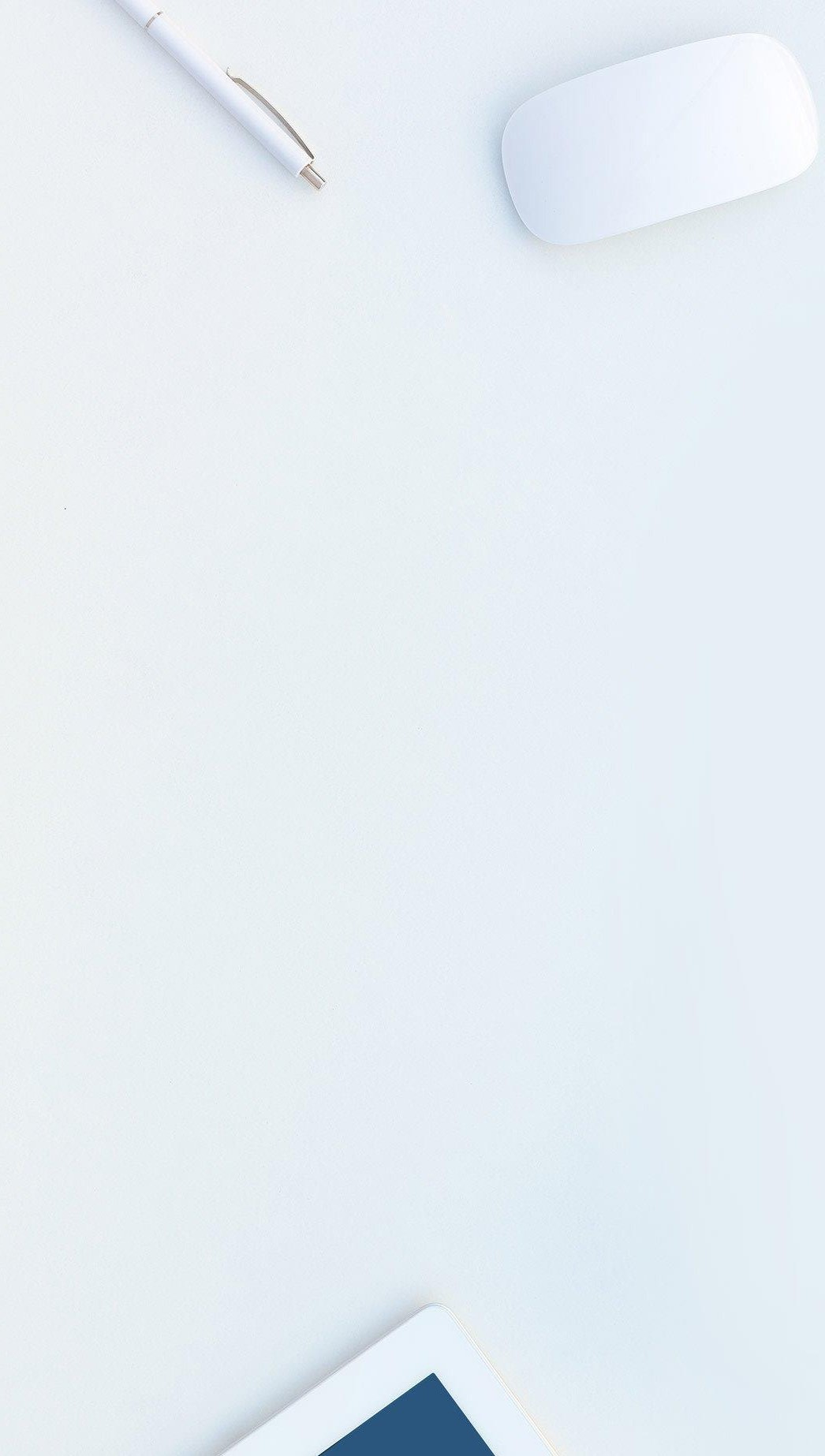 Блок 1.ВВЕДЕНИЕБлок 2.ЗНАКОМСТВО С ПОТЕНЦИАЛЬНЫМ ПОКУПАТЕЛЕМРассылки Direct mail.Участие в выставочно-ярмарочных мероприятиях, бизнес- миссиях.Прямые переговоры по SKYPE, телефонуБлок 3.ПОДГОТОВКА К ДЕЛОВЫМ ПЕРЕГОВОРАМПредварительный	этап	–	подготовка	к	переговорам	и детальное планированиеТактическое обеспечение переговоровПсихологическое обеспечение переговоровПлан подготовки переговоровПроблемы кросс-культурного взаимодействия с зарубежными торговыми партнерами.Блок 4.ПЕРВАЯ СТАДИЯ ПЕРЕГОВОРОВ: НАЧАЛО ПЕРЕГОВОРОВ, ОБМЕН МНЕНИЯМИ, ПЕРВЫЕ ПРЕДЛОЖЕНИЯСпецифика делового этикета у представителей разных странКак установить контакт с первых минут общенияАнализ видеосюжетаНевербальное общение в ходе деловых переговоровБлок 5.ВТОРАЯ СТАДИЯ ПЕРЕГОВОРОВ: ДЕБАТЫТехника постановки вопросов на переговорахИспользование техники постановки вопросовБлок 6.ТРЕТЬЯ И ЧЕТВЕРТАЯ СТАДИИ ПЕРЕГОВОРОВ:КОНКРЕТНЫЕ ПРЕДЛОЖЕНИЯ, ПРИНЯТИЕ РЕШЕНИЙ И ЗАВЕРШЕНИЕ ПЕРЕГОВОРОВКак реагировать на возраженияЭффективные приемы аргументации в процессе переговоровПринятие	решений,	завершение	переговоров,	анализ результатовПолный цикл переговоров